MINISTERO DELL’UNIVERSITÀ E DELLA RICERCAALTA FORMAZIONE ARTISTICA E MUSICALECONSERVATORIO DI MUSICA “SANTA CECILIA”00187 ROMA - Via dei Greci, 18 - Tel. 0636096720 www.conservatoriosantacecilia.it           Al Direttore del                                                               Conservatorio di Musica S. Cecilia               RomaMATR. ………………………………IL/LA SOTTOSCRITTO/A…………………………………...…………………… NATO A …………..…………………………….PROV. ………………….…..IL _____/_____/_______ RESIDENTE  A …………………………..………………………….……… VIA ………………………………………………………………………………………………………………………………………..TEL…………………… CELL. ………………..…….. E-MAIL ……………………………..@.........................................................CHIEDEDI SOSTENERE I SEGUENTI ESAMI NELLA SESSIONE AUTUNNALE dell’ A.A. 2019/2020:□MATERIA PRINCIPALE ………………………………………………………………………………………….………...…… 
DEL PROF.. ………………………………………….…………..…………ANNO DI CORSO  ……….……………………………COMPIMENTO INFERIORE □        COMPIMENTO MEDIO □   *COMPIMENTO SUPERIORE (DIPLOMA) □□MATERIA COMPLEMENTARE

MATERIA………………......................................…….. ANNO …………	PROF………………………………………  
MATERIA…......................................………………….. ANNO …………	PROF………………………………………  
MATERIA…......................................………………….. ANNO …………	PROF………………………………………  MATERIA……......................................……………….. ANNO …………	PROF………………………………………  * □IL/LA SOTTOSCRITTO/A DICHIARA, AI SENSI DEL D.P.R. 445/2000 ART.46, DI AVER FREQUENTATO, DURANTE IL PROPRIO PERCORSO DI STUDI, TUTTE LE ANNUALITÀ DEI CORSI COMPLEMENTARI PER I QUALI NON È PREVISTO IL CONSEGUIMENTO DELLA LICENZA(esempio: Esercitazioni orchestrali, Esercitazioni corali, Musica da camera, Musica d’insieme per fiati). DATA ………………….FIRMA DELL’ASPIRANTE ……………………………………………..FIRME DEL GENITORE (per i minori) ………………………………..DOMANDA D’ESAME ALLIEVI(le domande devono essere inviate entro e non oltre il giorno 08/08/2020all’indirizzo e-mail p.fraioli@conservatoriosantacecilia.it)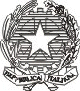 